Информация Управления Пенсионного фонда в Каргасокском районе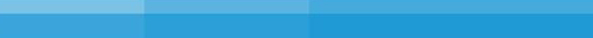 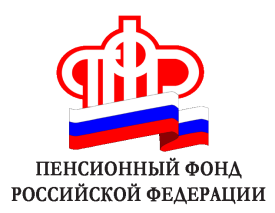 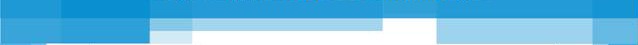 Спасибо Интернету – 2015 – конкурс для продвинутых пенсионеров Уважаемые пенсионеры Каргасокского района! Приглашаем Вас принять участие во Всероссийском конкурсе личных достижений пенсионеров в изучении компьютерной грамотности «Спасибо Интернету – 2015» (далее – Конкурс). Конкурс проводит ОАО «Ростелеком» при поддержке Пенсионного Фонда России. Содействие в его организации оказывает Координационный центр реализации национальных интересов по развитию компьютерной грамотности и интернет грамотности граждан старшего поколения. К участию в Конкурсе приглашаются пользователи сети Интернет пенсионного и предпенсионного возраста (50+), а также пенсионеры-инвалиды, прошедшие обучение на курсах компьютерной грамотности. Официальная страница Конкурса в интернет: http://azbukainterneta.ru/konkurs. На указанной странице размещается официальная информация об условиях Конкурса, составе Конкурсной комиссии, осуществляется сбор конкурсных материалов, освещение Конкурса и представление его результатов. Официальный адрес электронной почты для решения любых вопросов, связанных с условиями, процедурой проведения и прочей информацией по Конкурсу: konkurs@azbukainterneta.ruМатериалы на Конкурс по всем номинациям предоставляются только в электронном виде через указанный сайт, предварительно заполнив анкету-заявку.  Разместить материалы (эссе в файле Word и 2 фото), выбрав соответствующую номинацию и регион, необходимо в срок до 1 октября 2015 года.Добавим, что организация и проведение Конкурса, а также формирование призового фонда производится за счет средств  ОАО «Ростелеком».